Тема уроку: Вимоги до якості декоративної кладки.Дуже важливо, щоб кладка стін і перегородок була якісно вимурувана. Тому що від якості мурування стін і перегородок залежить міцність і трудоємкість оздоблюваних робіт. Вивчення цієї теми дозволить знати:показники якості мурування;вимоги до якості мурування відповідно до БШП;порядок контролю якості мурування.У процесі роботи необхідно:застосовувати розчин та цеглу, вказану в робочих кресленнях;правильно виконувати перев'язування швів;щоб поверхня була вертикальною;поверхня і кути повинні бути горизонтальними і прямолінійними;правильно встановлювати закладні деталі та зв'язки (оформляють актом на приховані роботи).Якість мурування - це відповідність її робочим кресленням і вимогам, які викладені в БНіМ 3.03.01-87.У ході виконання цегляної кладки каменяру необхідно стежити за:відповідністю кладки проекту;місцями обпирання прогонів, балок, перемичок, плит перекриття на стіни, стовпи та пілястри та їх забивки в кладці;за правильністю перев'язки;товщиною та заповненням швів;наявністю й правильністю установки металевих зв'язків, анкерів;якістю лицьової поверхні (підбором цегли, дотриманням кольору, правильністю перев'язки, малюнком, розшивкою швів);правильністю влаштування деформаційних швів, димових і вентиляційних каналів;	точністю розмірів і правильним місцем розташування прорізів, ніш й інших архітектурно-конструктивних елементів.Якість кладки каменяр систематично перевіряє контрольно-вимірювальними інструментами, шаблонами та пристосуваннями. Правильність закладеного кута контролюється косинцем , а вертикальність кутів і поверхонь — виском і рівнем. Таку перевірку він виконує не менш двох разів на кожному ярусі кладки.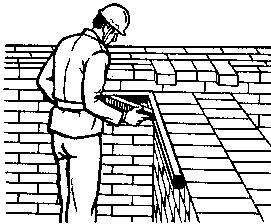 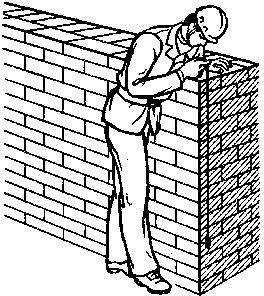 Перевірка кута кутником	Перевірка вертикальності виском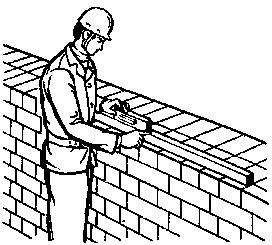 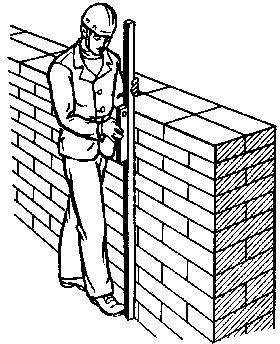 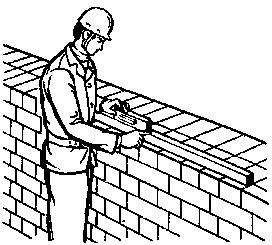 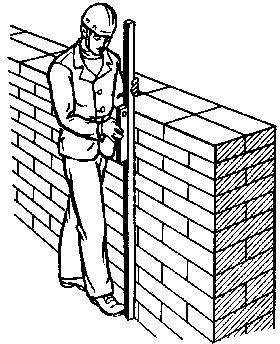 Перевірка горизонтальності	Перевірка вертикальності рівнемрівнем і правилом	та правиломГоризонтальність рядів каменяр перевіряє рівнем і правилом Для цього він укладає правило на кладку, ставить на нього рівень у горизонтальному положенні й визначає відхилення кладки.Товщину швів у кладці вимірюють сталевою лінійкою через 5–6 рядів.Правильність повноти заповнення швів (вертикальних і горизонтальних) розчином перевіряють, виймаючи в різних місцях окремі цеглини викладеного ряду (не рідше трьох разів за висотою поверху).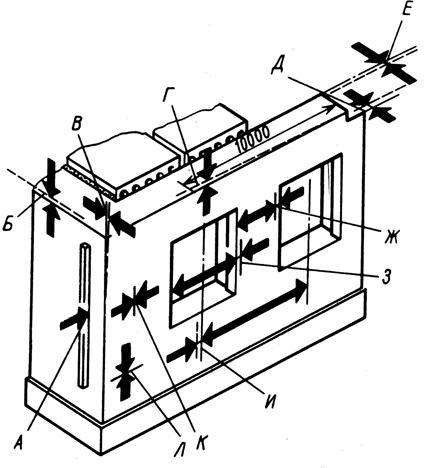 . Допустимі відхилення стін:А — нерівності на вертикальній поверхні; Б — відхилення від опорних поверхонь; В — відхилення поверхні так кутів від вертикалі; Г — відхилення рядів кладки по горизонталі (на 10 м довжини стіни); Д — відхилення від проектних розмірів товщини стіни; Е —зміщення вісі стіни; Ж — відхилення по ширині простінка; З — відхилення по ширині прорізі; И — зміщення вісі віконних прорізів; К — товщина вертикальних швів; Л — товщина горизонтальних швівУ тих випадках, коли відхилення перевищують припустимі норми, які вказані в таблиці нижче, питання про продовження робіт вирішують разом із проектною організацією. Якщо проектна організація дозволяє не переробляти кладку, вона вказує конкретні способи виправлення дефектів.У суху, жарку та вітряну погоду цеглу перед укладанням цеглу рясно змочують водою, а керамічну цеглу занурюють у воду для того, щоб відбувалося краще зчеплення розчину й нормальне його твердіння.При перервах у роботі верхній ряд кладки повинен залишатися непокритим розчином. Продовження кладки після перерви необхідно починати з поливу водою поверхні раніше викладеної кладки.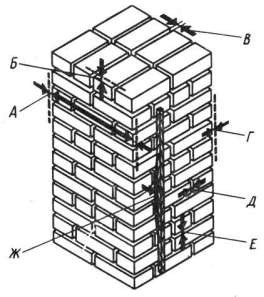 . Допустимі відхилення стовпів:А — відхилення по товщині; Б — відхилення від вертикальної відмітки обріза; В —зміщення вісі конструкції; Г — відхилення поверхні та кутів від вертикалі; Д — товщина вертикальних швів; Е — товщина горизонтальних швів; Ж — нерівності на вертикальній поверхні, визначені при накладці двометрової рейкиТаблиця Припустимі відхилення, мм. у розмірах і положеннях конструкційКонструкція 3 цегли, керамічних і другихВідхилення й нерівностікаменів правильної форми, крупних блоківБутова та бутобетон наза зміщенню осі суміжних  віконних прорізівза зміщенню осі конструкції. Відхилення поверхні стін і кутів кладки від вертикалі: на один поверхна всю будівлю Відхилення рядів кладки відгоризонталі на 10 м довжини стіни нерівності на вертикальній поверхні кладки, визначені при накладанні рейки довжиною 2 мТовщину швів перевіряють періодично наступним чином: якщо при замірюванні 5 рядів кладки стіни, її висота дорівнює 385 мм, то середня величина дорівнюватиме 385 : 5 = 77 мм, середня товщина шва, не враховуючи товщини цегли, становить 77-65 = 12 мм. Середня товщина горизонтальних швів у межах поверху повинна бути 12 мм, вертикальних — 10 мм.Питання для самоконтролюЗа чим слідкує муляр в процесі  кладки для підвищення якості кладки?Яким інструментом користується муляр при перевірці якості кладки?Які допустимі відхилення при кладці стовпів та стін з цегли?Домашнє завдання: Повторити пройдений матеріал.Відхилення проектних розмірів:стінистовпифундаментистінистовпи±15+10±30±20±20ПО ТОВЩИНІза відмітками опорних поверхонь:-10-10-25-15-15за шириною простінків-15——-20—за шириною прорізів+ 15——+20—